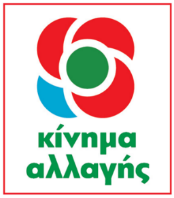 Ιωάννης ΒαρδακαστάνηςΥποψήφιος ΕυρωβουλευτήςΑθήνα, 12.02.2019Δελτίο ΤύπουΔήλωση Ι. Βαρδακαστάνη σχετικά με την υποψηφιότητά του στις Ευρωεκλογές με το Κίνημα ΑλλαγήςΣυναντήθηκα χτες με την Πρόεδρο του Κινήματος Αλλαγής, Φώφη Γεννηματά και αποδέχτηκα την πρόταση της να είμαι υποψήφιος στις Ευρωεκλογές του Μαΐου. Η συμμετοχή μου στις Ευρωεκλογές είναι ταυτόχρονα πρόσκληση για την ενδυνάμωση της Δημοκρατικής Παράταξης αλλά και πρόκληση να εκπροσωπήσω τους αδύναμους πολίτες αυτής της χώρας αλλά και της Ευρωπαϊκής Ένωσης στο νέο Ευρωκοινοβούλιο και να αγωνιστώ για την κοινωνική Ευρώπη που επιδιώκουμε για την Ευρωπαϊκή Ένωση των δικαιωμάτων, του κράτους δικαίου, της ισότητας, της βιώσιμης ανάπτυξης και της συνοχής. Ας κάνουμε όλοι μαζί τις εκλογές της 26ης Μαΐου νίκη για την παράταξη μας, πρόοδο για την Ευρώπη και τη χώρα μας.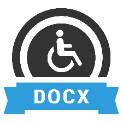 Προσβάσιμο αρχείο Microsoft Word (*.docx)Το παρόν αρχείο ελέγχθηκε με το εργαλείο Microsoft Accessibility Checker και δε βρέθηκαν θέματα προσβασιμότητας. Τα άτομα με αναπηρία δε θα αντιμετωπίζουν δυσκολίες στην ανάγνωσή του.